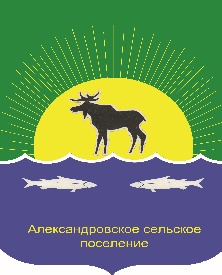 АДМИНИСТРАЦИЯ АЛЕКСАНДРОВСКОГО СЕЛЬСКОГО ПОСЕЛЕНИЯПОСТАНОВЛЕНИЕО подведении итогов новогоднего конкурсаРассмотрев материалы конкурсной комиссии о подведении итогов новогоднего конкурса среди предприятий, учреждений, организаций, населения, посвященных встрече 2022 годаПОСТАНОВЛЯЮ:1. В номинации «Лучшее новогоднее оформление фасадов зданий и прилегающих территорий»», среди предприятий, организаций, учреждений всех форм собственности:1 место – Александровский районный суд Томской области, Фомич Дмитрий Павлович. 2 место - МБДОУ «ЦРР-Детский сад «Теремок» комплекс, расположенный по адресу: с. Александровское, заведующая Войтенко Валентина Васильевна.3 место – Отдел № 1 УФК по Томской области, начальник Кононова Елена Викторовна.3 место – МАОУСОШ № 2, директор Гафнер Евгения Ивановна.	Отметить благодарственные письма:МАОУСОШ № 1, директор Цолко Евгения Александровна;Администрация Александровского района Томской области, глава Мумбер Виктор Петрович;МБУ «Центр досуга и народного творчества» Александровского района, начальник Руденков Евгений Витальевич;АЛПУ МГ ООО «Газпром трансгаз Томск», руководитель Шурупов Александр Вячеславович;МУП Издательство «Северянка», главный редактор Парфёнова Ирина Владимировна;МАДОУ «Детский сад «Малышок», заведующая Качалова Анна Сергеевна;МБУ «Централизованная библиотечная система» Александровского района, директор Матвеева Елена Николаевна.2. В номинации «Лучшее новогоднее оформление частных усадьб и прилегающих территорий», среди населения:1 место – Нусупаев Анатолий Сейткулович;Отметить поощрительной премией:Поминовых Олега Алексеевича и Маргариту Эдуардовну;Дорн Алексея Юрьевича и Екатерину Сергеевну;Шандра Андрея Андреевича и Светлану Владимировну;Самсоновых Олега Павловича и Елену Валентиновну;Ковалёвых Ивана Ивановича и Марию Михайловну;Лебсак Антона Геннадьевича и Наталью Михайловну;3. В номинации «Лучшее новогоднее оформление предприятий торговли и общественного питания», среди предприятий торговли и общественного питания:1 место – магазин «Магнит», расположенный по адресу: с. Александровское, ул. Калинина, 17, коллектив.2 место – магазин «Любимый», расположенный по адресу: с. Александровское, пер. Школьный, 5, коллективместо – минимаркет «Русалочка-2», руководитель Амазарян Манвел Григорьевич;3 место -  магазин «Фея», Микайылова Гульчохра Микайыл Кызы.Отметить поощрительной премией:магазин «Магнит Косметик», расположенный по адресу: с. Александровское, ул. Калинина, 17, коллектив;аптека «Добродея», коллектив;магазин «Любимый», ул. Толпарова, 23, коллектив;магазин «Мегабайт», коллектив;аптека «Гармония», коллектив.4. В номинации «Лучшая композиция из снега и льда»:1 место – Лейс Ольге Николаевне и Роману Даниловичу;1 место – коллектив жителей деревни Ларино.5. Вручить Благодарственные письма хозяевам усадеб районного центра, создавшим новогоднее настроение красочным убранством своих придомовых территорий (иллюминация):семья Ворсиных, ул. Таёжная, 25-2;семья Мироновых, ул. Таёжная, 25-1;семья Керхер, ул. Пролетарская, 10в;семья Федосенко, ул. Чапаева, 16-1;семья Зеневич, ул. Партизанская, 32а;семья Черновых, ул. Чапаева, 1-1семья Серебрянниковых, ул. Партизанская, 57;семья Чебуренко, ул. Октябрьская, 5-3семья Самсоновых, ул. Засаймочная, д. 28Руднева Ольга Ольга Александровна, ул. Сибирская, 3-1.7. Выделить из бюджета для награждения памятными подарками 21000 рублей.8. Главному специалисту по бюджету и налоговой политике Букариной Т.Ф. произвести финансирование указанных расходов.Тимонова Д.В. (38255) 2-46-70Разослать: в дело, Парфёновой И.В., Букариной Т.Ф., Тимоновой Д.В.«24» декабря  2021                                   № 439с. Александровскоес. АлександровскоеГлава Александровскогосельского поселенияД.В. Пьянков